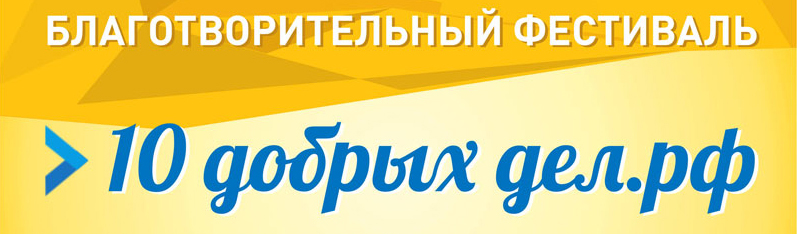 Пост-релиз Благотворительного фестиваля «10 добрых дел»10 лет – 10 добрых делУважаемые друзья!Более полумиллиона, а точнее 593 625 рублей собрал благотворительный фестиваль  «10 добрых дел», прошедший 18 июля на территории отеля SMOLINOPARK.Подготовка к фестивалю длилась три месяца и привлекла внимание более 30 компаний- партнеров: таких как «ОТП банк», ЮУ КЖСИ и Группа клиник «Стоматологическая практика», желающих внести свой вклад в такое нужное и важное дело. Мероприятие стало поистине грандиозным праздником добра.Подопечными фестиваля «10 добрых дел» стали 11 фондов: общественная организация «Особые семьи», фонд ЗООзащиты «Спаси меня», экологический проект «Сделаем», общественная организация защиты животных «Я живой», Детский дом №8, благотворительный фонд «Родная», движение помощи онкобольным детям «Искорка», организация помощи детям «Звездный дождь», организация помощи детям-сиротам «Женщины Евразии», фонд «Андрюша», а также Хор ветеранов Центрального района.
Организаторы постарались сделать программу вечера максимально насыщенной и разнообразной. Еще на въезде на территорию SMOLINOPARK каждый гость получал желтую ленточку, как символ доброты и помощи тем, кому она необходима. Среди гостей были замечены многие известные челябинцы: уполномоченный по правам человека в Челябинской области Алексей Севастьянов, телеведущая Ольга Аракелян, уполномоченный по правам предпринимателей Александр Гончаров, уполномоченная по правам ребенка Маргарита Павлова, учредитель фонда «Андрюша» Юлия Жаботинская, руководитель приемной губернатора Николай Дейнеко, глава Агентства инвестиционного развития области Владимир Павлов и многие другие. Кстати, всего фестиваль в этот день посетило более 2000 неравнодушных людей. Благодаря Группе компаний «Здоровая ферма», компании «Ниагаре», «Пироговой Штолле» и «Лудингу» никто из них не остался без угощения! Масштабный праздник включал в себя выступления талантливых звездочек из фонда «Андрюша», группы «Здесь и сейчас» и шоу барабанщиков Teslabeat, мастер-классы по флористике, плетению кос от Студии Sovetnikovoy, танцы на пляже под руководством профессионалов клуба GallaDance, детскую площадку с  аниматорами, лаундж-зону с кальянами на пляже и множество других развлечений. В «Happy-маркете» гости могли приобрести эксклюзивные подарки ручной работы, в зоне «Душевная кухня» - попробовать блюда от лучших шеф-поваров Челябинска, а также приобрести сладости и выпечку, в Relax зоне  мастера Тайского спа-салона «Чанг» предлагали гостям сделать массаж.Но, конечно же, в центре внимания в этот вечер находились стенды благотворительных фондов, где каждый желающий мог познакомиться с их представителями и оставить в специальных кубах свой вклад в благородное дело помощи тем, кому она так необходима.В рамках фестиваля также прошел аукцион, лотами которого стали эксклюзивные экспонаты, представленные партнерами  и друзьями организатора фестиваля – Группы предприятий «Компаньон», которой исполнилось 10 лет. Самыми оригинальными стали блюда от ресторанов «Basilio» и «ХО». В итоге, за вечер была собрана огромная сумма - 593 625  рублей, из которых более 120 тысяч через интернет – пользователи сети жертвовали от 1 до 5000 рублей и оставляли на виртуальном дереве свои пожелания. Все собранные средства, включая пожертвования,  были распределены и переданы 11 участникам проекта. Неоценимую поддержку оказала типография «Имаго» и многие известные СМИ Челябинска – благодаря их публикациям и роликам о проекте узнали многие гости.Фотографии предоставлены порталом Geometria.ru.ГП «Компаньон» благодарит партнеров и гостей проекта за оказанную поддержку, и надеется, что на этом масштабные добрые дела только начинаются!Оргкомитет Благотворительного фестиваля «10 добрых дел».